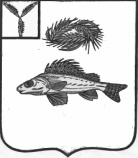 СОВЕТ МАРЬЕВСКОГО МУНИЦИПАЛЬНОГО ОБРАЗОВАНИЯЕРШОВСКОГО РАЙОНА САРАТОВСКОЙ ОБЛАСТИРЕШЕНИЕот 29.06.2021 г.                                          № 34-98О внесении изменений и дополнений в решение Совета Марьевского муниципального образования № 27-72 от 16.12.2020 г. «О бюджете Марьевского  муниципального образования Ершовского  района  Саратовской области   на 2021 год»На основании Устава Марьевского муниципального образования Ершовского  района  Саратовской области,  руководствуясь Федеральным Законом от 06.10.2003 г. № 131-ФЗ "Об общих принципах организации местного самоуправления в Российской Федерации", Совет  Марьевского муниципального  образования РЕШИЛ:      Внести  в решение Совета Марьевского муниципального образования Ершовского района Саратовской области № 27-72 от 16.12.2020 г. «О бюджете Марьевского муниципального образования на 2021 год», следующие изменения:В пункт 1 решения Совета Марьевского муниципального образования от 16.12.2020 г.  № 27-72 «О бюджете Марьевского муниципального образования Ершовского района Саратовской области на 2021 год», цифры  4014,0   4014, 0   0,0 заменить на цифры 5014,3   6217,5  1203,2. Приложение № 1 дополнить следующим КБК:                                                                            Приложение №1 к Решению Совета Марьевского муниципального образования Ершовского района Саратовской области от 16.12.2020 г. № 27-72Перечень и коды главных администраторов доходов бюджета Марьевского	муниципального образования  Ершовского района Саратовской области1.3  Приложение № 3 изложить в следующей редакции:Приложение № 3 к Решению Совета Марьевского муниципального образования Ершовского района Саратовской области от 16.12.2020 г. № 27-72Объем поступлений доходов в бюджет Марьевского муниципального образования  Ершовского района Саратовской областипо кодам классификации доходов на 2021 год (тыс. рублей)1.4 Приложение № 4 изложить в следующей редакции:Приложение № 4 к Решению Совета Марьевского муниципального образования Ершовского района Саратовской областиот 16.12.2020 г. № 27-72Источники внутреннего финансирования дефицита бюджета Марьевского муниципального образования  Ершовского района Саратовской области, перечень статей и видов источников финансирования дефицита бюджета Марьевского муниципального образования  Ершовского района Саратовской областина 2021 год(тыс. рублей.)1.5 Приложение № 5 изложить в следующей редакции:Приложение № 5 к Решению Совета Марьевского муниципального образования Ершовского района Саратовской области    от 16.12.2020 г. № 27-72Объем и распределение бюджетных ассигнований бюджета Марьевского муниципального образования  Ершовского района Саратовской области по разделам,
подразделам, целевым статьям (муниципальным программам и
непрограммным направлениям деятельности), группам  видов расходов бюджета    на 2021 год (тыс. рублей)1.6 Приложение № 6 изложить в следующей редакции:Приложение № 6 к Решению Совета Марьевского муниципального образования Ершовского района Саратовской области    от 16.12.2020 г. № 27-72Ведомственная структура расходов бюджета Марьевского муниципального образования  Ершовского района Саратовской области на 2021 год(тыс. рублей)1.7 Приложение № 7 изложить в следующей редакции:Приложение № 7 к Решению Совета Марьевского муниципального образования Ершовского района Саратовской области                                                                                   от 16.12.2020 г. № 27-72Перечень муниципальных программ Марьевского муниципального образования  Ершовского района Саратовской области, финансовое обеспечение которых, предусмотрено расходной частью бюджета Марьевского муниципального образования  Ершовского района Саратовской областина 2021 год (тыс. рублей)1.8 Приложение № 8 изложить в следующей редакции:Приложение № 8 к Решению Совета Марьевского муниципального образования Ершовского района Саратовской области                                                                              от 16.12.2020 г. № 27-72Объем и распределение бюджетных ассигнований по целевым статьям муниципальных программ  муниципального образования,  группам  видов расходов классификации расходов бюджета Марьевского муниципального образования Ершовского района Саратовской области на 2021 год(тыс. рублей)1.9 Приложение № 9 изложить в следующей редакции:Приложение № 9 к Решению Совета Марьевского муниципального образования Ершовского района Саратовскойот 16.12.2020 г. № 27-72Объем и распределение бюджетных ассигнований бюджетаМарьевского муниципального образования  Ершовского района Саратовской области, направляемых на исполнение публичных нормативных обязательств на  2021 год(тыс. рублей)2. Настоящее Решение опубликовать  на официальном сайте администрации Ершовского муниципального района Саратовской области в сети интернет.3. Решение вступает в силу со дня его опубликования.Глава Марьевскогомуниципального образования                                                                                          С.И. ЯковлевКод классификации доходов бюджетовКод классификации доходов бюджетовНаименование главного администратора доходов бюджета/Наименование кода классификации доходов бюджетовглавного администратора доходов бюджетаВида и подвида доходов бюджетаНаименование главного администратора доходов бюджета/Наименование кода классификации доходов бюджетов123712Администрация Марьевского       муниципального образования Ершовского района Саратовской области712202 49999 10 0054 150Межбюджетные трансферты, передаваемые бюджетам сельских поселений области на достижение надлежащего уровня оплаты труда в органах местного самоуправленияКод классификации доходов бюджетовКод классификации доходов бюджетовНаименование кода классификации доходов бюджетовСуммаГлавныйадминистратордоходовбюджетаВида и подвида доходов бюджетаНаименование кода классификации доходов бюджетовСумма000100 00000 00 0000 000НАЛОГОВЫЕ И НЕНАЛОГОВЫЕ ДОХОДЫ3348,4НАЛОГОВЫЕ ДОХОДЫ3251,4000101 00000 00 0000 000Налоги на прибыль, доходы178,0000101 02000 01 0000 110Налог на доходы физических лиц178,0000105 00000 00 0000 000Налоги на совокупный доход2267,4000105 03010 01 0000 110Единый сельскохозяйственный налог2267,4000106 00000 00 0000 000Налоги на имущество801,0000106 01030 10 0000 110Налог на имущество физических лиц 202,0000106 06000 10 0000 110Земельный налог 599,0000108 00000 00 0000 110Государственная пошлина5,0712108 04020 01 0000 000Госпошлина за совершение нотариальных действий5,0НЕНАЛОГОВЫЕ ДОХОДЫ97,0000116 00000 00 0000 000Денежные взыскания ( штрафы)3,0712116 02020 02 0000 140Административные штрафы, установленные законами субъектов Российской Федерации об административных правонарушениях, за нарушение муниципальных правовых актов3,0000117 15000 00 0000 000Инициативные платежи, зачисляемые в бюджеты сельских поселений94,0712     117 15030 10 2041 150Инициативные платежи, зачисляемые в бюджеты сельских поселений (инициативные платежи граждан на реализацию проекта «Ремонт водовода от насосной станции до с. Марьевка  Ершовского района Саратовской области» с использованием средств областного бюджета)44,0712    117 15030 10 3041 150  Инициативные платежи, зачисляемые в бюджеты сельских поселений (инициативные платежи индивидуальных предпринимателей и юридических лиц  на реализацию проекта «Ремонт водовода от насосной станции до с. Марьевка  Ершовского района Саратовской области» с использованием средств областного бюджета)50,0ИТОГО ДОХОДОВ3348,4000200 00000 00 0000 000Безвозмездные поступления1665,9000202 00000 00 0000 000Безвозмездные поступления от других бюджетов бюджетной системы Российской Федерации1665,9000202 10000 00 0000 000Дотации бюджетам субъектов Российской Федерации и муниципальных образований44,4000202 16001 00 0000 150Дотации на выравнивание бюджетной обеспеченности44,4712202 16001 10 0002 150Дотации бюджетам сельских поселений на выравнивание бюджетной обеспеченности за счёт субвенций из областного бюджета44,4000202 20000 00 0000 151Субсидии бюджетам системы Российской Федерации785,7712202 29999 10 0073 151Субсидия бюджетам сельских поселений области на реализацию инициативных проектов785,7000202 30000 00 0000 150Субвенции бюджетам субъектов Российской Федерации и муниципальных образований93,7000202 35118 00 0000 150Субвенции бюджетам на осуществление первичного воинского учета на территориях, где отсутствуют военные комиссариаты93,7712202 35118 10 0000 150Субвенции бюджетам сельских поселений на осуществление первичного воинского учета на территориях, где отсутствуют военные комиссариаты 93,7000202 40000 00 0000 150Иные межбюджетные трансферты всего 742,1000202 40014 00 0000 150Межбюджетные трансферты, передаваемые бюджетам сельских поселений из бюджета муниципального района на осуществление части полномочий по решению вопросов местного значения в соответствии с заключенными соглашениями621,5712202 40014 10 0013 150Межбюджетные трансферты, передаваемые бюджетам  сельских поселений из бюджета муниципального района на осуществление части полномочий по решению вопросов местного значения в соответствии с заключенными соглашениями по дорожной деятельности в отношении дорог местного значения в границах населенных пунктов муниципального образования621,5000202 49999 10 0000 150Межбюджетные трансферты, передаваемые бюджетам сельских поселений120,6712202 49999 10 0054 150Межбюджетные трансферты, передаваемые бюджетам сельских поселений области на достижение надлежащего уровня оплаты труда в органах местного самоуправления120,6ВСЕГО ДОХОДОВ5014,3Превышение доходов над расходами (-дефицит, + профицит)-1203,2Источник внутреннего финансирования дефицита1203,2Код классификации источников финансирования дефицита бюджетаКод классификации источников финансирования дефицита бюджетаНаименование групп, подгрупп, статей, видов источников внутреннего финансирования дефицита бюджетаСуммаГлавногоадминистратораисточниковфинансированиядефицитабюджетаГруппы, подгруппы, статьи и вида источника финансирования дефицита бюджетаНаименование групп, подгрупп, статей, видов источников внутреннего финансирования дефицита бюджетаСумма7120105 0000 00 0000 000Изменение остатков средств на счетах по учету средств бюджетов1203,27120105 0201 10 0000 510Увеличение прочих остатков денежных средств бюджетов сельских поселений-5014,3   7120105 0201 10 0000 610Уменьшение прочих остатков денежных средств бюджетов сельских поселений6217,5   Итого1203,2НаименованиеКодразделаКодподразделаКодподразделаКодцелевойстатьиКод вида расходовСуммаОбщегосударственные вопросы0100001819,5Функционирование высшего должностного лица субъекта Российской Федерации и муниципального образования010202700,6Выполнение функций органами местного самоуправления010202410 00 00000700,6Обеспечение деятельности представительного органа  местного самоуправления010202411 00 00000700,6Расходы на обеспечение деятельности главы  муниципального образования010202411 00 02000   580,0Расходы на выплаты персоналу в целях обеспечения выполнения функций государственными (муниципальными) органами, казенными учреждениями010202411 00 02000100580,0Достижение надлежащего уровня оплаты труда в органах местного самоуправления010202411 00 78620120,6Расходы на выплаты персоналу в целях обеспечения выполнения функций государственными (муниципальными) органами, казенными учреждениями010202411 00 78620100120,6Функционирование законодательных (представительных) органов государственной власти и представительных органов муниципальных образований0103031,9Выполнение функций органами местного самоуправления010303410 00 000001,9Обеспечение деятельности представительного органа местного самоуправления010303411 00 000001,9Расходы на обеспечение функций центрального аппарата010303411 00 022001,9Иные бюджетные  ассигнования010303411 00 022008001,9Функционирование Правительства Российской Федерации, высших исполнительных органов государственной власти субъектов Российской Федерации, местных администраций 0104041114,0Выполнение функций органами местного самоуправления010404410 00 000001081,5Обеспечение деятельности органов исполнительной власти010404413 00 000001081,5Расходы на обеспечение функций центрального аппарата010404413 00 022001068,0Расходы на выплаты персоналу в целях обеспечения выполнения функций государственными (муниципальными) органами, казенными учреждениями010404413 00 02200100840,0Закупка товаров, работ и услуг для государственных (муниципальных) нужд010404413 00 02200200228,0Уплата земельного налога, налога на имущество  и транспортного налога органами местного самоуправления010404413 00 0610013,5Иные бюджетные ассигнования010404413 00 0610080013,5Предоставление межбюджетных трансфертов 010404960 00 0000032,5Предоставление межбюджетных трансфертов из бюджетов поселений010404961 00 0000032,5Межбюджетные трансферты, передаваемые бюджетам муниципальных районов из бюджетов поселений на осуществление части полномочий по решению вопросов местного значения соответствии с заключёнными соглашениями в части формирования и исполнения бюджетов поселений010404961 00 0301032,5Межбюджетные трансферты010404961 00 0301050032,5Резервные  фонды0111113,0Программа муниципального образования0111113,0Развитие муниципального управления муниципального образования до 2023 года011111770 00 000003,0подпрограмма «Управление муниципальными финансами в муниципальном образовании»011111773 01 000003,0Управление резервными средствами011111773 01 000013,0Средства, выделяемые из резервного фонда администрации муниципального образования011111773 01 000013,0Иные бюджетные ассигнования011111773 01 000018003,0Национальная оборона02000093,7Мобилизационная и вневойсковая подготовка02030393,7Осуществление переданных полномочий  РФ020303900 00 0000093.7Осуществление переданных полномочий  РФ за счет субвенций из федерального бюджета020303902 00 0000093,7Осуществление первичного воинского учета на территории, где отсутствуют военные комиссариаты02030390 2 00 5118093,7Расходы на выплаты персоналу в целях обеспечения выполнения функций государственными (муниципальными) органами, казенными учреждениями020303902 00 5118010092,7Закупка товаров, работ и услуг для государственных (муниципальных) нужд020303902 00 511802001,0Национальная безопасность и правоохранительная деятельность03000046,5Обеспечение пожарной безопасности03101046,5Программа муниципального образования03101046,5Защита населения и территорий от чрезвычайных ситуаций , обеспечение пожарной безопасности в муниципальном образованиина 2021-2023 годы031010820 00 0000046,5подпрограмма « Обеспечение пожарной безопасности на территории муниципального образования»031010821 00 0110046,5Закупка товаров, работ и услуг для государственных                     ( муниципальных) нужд031010821 00 0110020046,5Национальная экономика040000808,5Дорожное хозяйство040909808,5Программа муниципального образования040909808,5Развитие транспортной системы  на территории муниципального образования на 2021-2023 годы 040909780 00 00000808,5Межбюджетные трансферты, передаваемые бюджетам  сельских поселений из бюджета муниципального района на осуществление части полномочий по решению вопросов местного значения в соответствии с заключенными соглашениями по дорожной деятельности в отношении дорог местного значения в границах населенных пунктов муници-пального образования040909781 00 1010050,0подпрограмма « Повышение безопасности дорожного движения на территории муниципального образования»040909781 00 1010050,0Закупка товаров, работ и услуг для государственных (муниципальных) нужд040909781 00 1010020050,0Межбюджетные трансферты, передаваемые бюджетам  сельских поселений из бюджета муниципального района на осуществление части полномочий по решению вопросов местного значения в соответствии с заключенными соглашениями по дорожной деятельности в отношении дорог местного значения в границах населенных пунктов муниципального образования 040909782 00 10410571,5подпрограмма «Капитальный ремонт, ремонт и содержание автомобильных дорог местного значения в границах населенных пунктов муниципального образования»040909782 00 10410571,5Закупка товаров, работ и услуг для государственных (муниципальных) нужд0409782 00 10410782 00 10410200571,5Подпрограмма «Капитальный ремонт, ремонт и содержание автомобильных дорог местного значения в границах населенных пунктов муниципального образования за счет средств местного бюджета»0409097820010212187,0Закупка товаров, работ и услуг для государственных (муниципальных) нужд0409097820010212200187,0Жилищно-коммунальное хозяйство0500003332,9Коммунальное хозяйство0502023182,9Программа муниципального образования0502023182,9Обеспечение населения доступным жильем и развитие жилищной коммунальной инфраструктуры муниципального образования до 2023 года050202720 00 000003182,9подпрограмма «Обеспечение населения муниципального образования водой питьево-хозяйственного назначения » 050202726 00000003182,9Обеспечение населения муниципального образования водой питьево-хозяйственного назначения050202726 00011002083,3Закупка товаров, работ и услуг для государственных (муниципальных) нужд050202726 0001100200280,1Капитальные вложения в объекты недвижимого имущества государственной (муниципальной) собственности050202726 00011004001803,2Реализация инициативных проектов05020272601000001099,6Реализация инициативных проектов за счет субсидий из областного бюджета (проект «Ремонт водовода от насосной станции до с. Марьевка  Ершовского района Саратовской области»)050202726 0172101785,7Закупка товаров, работ и услуг для государственных (муниципальных) нужд050202726 0172101200785,7Реализация инициативных проектов за счёт средств местного бюджета, за исключением инициативных платежей (проект «Ремонт водовода от насосной станции до с. Марьевка  Ершовского района Саратовской области») 050202726 01S2111219,9Закупка товаров, работ и услуг для государственных (муниципальных) нужд050202726 01S2111200219,9Реализация инициативных проектов за счёт средств местного бюджета в части  инициативных  платежей граждан (проект «Ремонт водовода от насосной станции до с. Марьевка  Ершовского района Саратовской области» )050202726 01S212144,0Закупка товаров, работ и услуг для государственных (муниципальных) нужд050202726 01S212120044,0Реализация инициативных проектов за счёт средств местного бюджета в части инициативных платежей индивидуальных предпринимателей и юридических лиц (проект «Ремонт водовода от насосной станции до с. Марьевка  Ершовского района Саратовской области»)050202726 01S213150,0Закупка товаров, работ и услуг для государственных (муниципальных) нужд050202726 01S213120050,0Благоустройство050303150,0Программа муниципального образования050303150,0Благоустройство на территории муниципального образования на 2021-2023 годы050303840 00 00000150,0Подпрограмма «Уличное освещение       05   03   03840 00 01111          50,0Закупка товаров, работ и услуг для государственных (муниципальных) нужд050303840 00 0111120050,0подпрограмма «Организация и содержание мест захоронения»050303840000111250,0Закупка товаров, работ и услуг для государственных (муниципальных) нужд0503038400001112   20050,0подпрограмма « Развитие благоустройства на территории муниципального образования»050303840 00 0111350,0Закупка товаров, работ и услуг для государственных (муниципальных) нужд050303840 00 0111320050,0Социальная политика100000116,4Пенсионное обеспечение100101115,2Программа муниципального образования100101115,2Социальная поддержка и социальное обслуживание граждан  муниципального образования до 2023 года100101800 00 00000115,2подпрограмма «Социальная поддержка граждан»100101802 01 00000115,2Доплата к пенсиям муниципальным служащим100101802 01 01117115,2Социальное обеспечение и иные выплаты  населению100101802 01 01117300115,2Охрана семьи и детства1004041,2Программа муниципального образования1004041,2подпрограмма «Социальное обеспечение и иные выплаты населению» 10040480301000001,2Предоставление ежемесячных компенсационных выплат на детей10040480301011141,2Расходы на выплаты персоналу в целях обеспечения выполнения функций государственными (муниципальными) органами, казенными учреждениями.10040480301011141001,2Всего расходов:6217,5  Наименование главного распорядителя средств бюджета  Марьевского_муниципального образования, разделов, подразделов, целевых статей и видов расходовКод главного распорядителя средств бюджетаКоды классификации расходов бюджетаКоды классификации расходов бюджетаКоды классификации расходов бюджетаКоды классификации расходов бюджетаКоды классификации расходов бюджетаКоды классификации расходов бюджетаНаименование главного распорядителя средств бюджета  Марьевского_муниципального образования, разделов, подразделов, целевых статей и видов расходовКод главного распорядителя средств бюджетаРазделПодразделЦелеваястатьяВидрасходовСумма1234567Совет Марьевского муниципального образования734702,5Общегосударственные вопросы734702,5Функционирование высшего должностного лица субъекта Российской Федерации и муниципального образования734   01  02      700,6Выполнение функций органами местного самоуправления734   01  02410 00 00000700,6Обеспечение деятельности представительного органа  местного самоуправления7340102411 00 00000700,6Расходы на обеспечение деятельности главы  муниципального образования7340102411 00 02000   580,0Расходы на выплаты персоналу в целях обеспечения выполнения функций государственными (муниципальными) органами, казенными учреждениями7340102411 00 02000100580,0Достижение надлежащего уровня оплаты труда в органах местного самоуправления7340102411 00 78620120,6Расходы на выплаты персоналу в целях обеспечения выполнения функций государственными (муниципальными) органами, казенными учреждениями7340102411 00 78620100120,6Функционирование законодательных (представительных) органов государственной власти и представительных органов муниципальных образований73401031,9Выполнение функций органами местного самоуправления7340103410 00 000001,9Обеспечение деятельности представительного органа местного самоуправления7340103411 00 000001,9Расходы на обеспечение функций центрального аппарата7340103411 00 022001,9Иные бюджетные  ассигнования7340103411 00 022008001,9Администрация Марьевского МО7125515,0Общегосударственные вопросы71201001117,0Функционирование Правительства Российской Федерации, высших исполнительных органов государственной власти субъектов Российской Федерации, местных администраций71201041114,0Выполнение функций органами местного самоуправления7120104410 00 000001081,5Обеспечение деятельности органов исполнительной власти7120104413 00 000001081,5Расходы на обеспечение функций центрального аппарата7120104413 00 022001068,0Расходы на выплаты персоналу в целях обеспечения выполнения функций государственными (муниципальными) органами, казенными учреждениями7120104413 00 02200100840,0Закупка товаров, работ и услуг для государственных (муниципальных) нужд7120104413 00 02200200228,0Уплата земельного налога, налога на имущество  и транспортного налога органами местного самоуправления7120104413 00 0610013,5Иные бюджетные ассигнования7120104413 00 0610080013,5Предоставление межбюджетных трансфертов 7120104960 00 0000032,5Предоставление межбюджетных трансфертов из бюджетов поселений7120104961 00 0000032,5Межбюджетные трансферты, передаваемые бюджетам муниципальных районов из бюджетов поселений на осуществление части полномочий по решению вопросов местного значения соответствии с заключёнными соглашениями в части формирования и исполнения бюджетов поселений7120104961 00 0301032,5Межбюджетные трансферты7120104961 00 0301050032,5Резервные  фонды71201113,0Программа муниципального образования71201113,0Развитие муниципального управления муниципального образования до 2023 года7120111770 00 000003,0подпрограмма «Управление муниципальными финансами в муниципальном образовании»7120111773 01 000003,0Управление резервными средствами7120111773 01 000013,0Средства, выделяемые из резервного фонда администрации муниципального образования7120111773 01 000013,0Иные бюджетные ассигнования7120111773 01 000018003,0Национальная оборона712020093,7Мобилизационная и вневойсковая подготовка712020393,7Осуществление переданных полномочий  РФ7120203900 00 0000093.7Осуществление переданных полномочий  РФ за счет субвенций из федерального бюджета7120203902 00 0000093,7Осуществление первичного воинского учета на территории, где отсутствуют военные комиссариаты712020390 2 00 5118093.7Расходы на выплаты персоналу в целях обеспечения выполнения функций государственными (муниципальными) органами, казенными учреждениями7120203902 00 5118010092,7Закупка товаров, работ и услуг для государственных (муниципальных) нужд7120203902 00 511802001,0Национальная безопасность и правоохранительная деятельность712030046,5Обеспечение пожарной безопасности712031046,5Программа муниципального образования712031046,5Защита населения и территорий от чрезвычайных ситуаций , обеспечение пожарной безопасности в муниципальном образованиина 2021-2023 годы7120310820 00 0000046,5подпрограмма « Обеспечение пожарной безопасности на территории муниципального образования»7120310821 00 0110046,5Закупка товаров, работ и услуг для государственных                            ( муниципальных) нужд7120310821 00 0110020046,5Национальная экономика7120400808,5Дорожное хозяйство7120409808,5Программа муниципального образования7120409808,5Развитие транспортной системы  на территории муниципального образования на 2021-2023 годы7120409780 00 00000808,5Межбюджетные трансферты, передаваемые бюджетам  сельских поселений из бюджета муниципального района на осуществление части полномочий по решению вопросов местного значения в соответствии с заключенными соглашениями по дорожной деятельности в отношении дорог местного значения в границах населенных пунктов муници-пального образования7120409781 00 1010050,0подпрограмма « Повышение безопасности дорожного движения на территории муниципального образования»7120409781 00 1010050,0Закупка товаров, работ и услуг для государственных (муниципальных) нужд7120409781 00 1010020050,0Межбюджетные трансферты, передаваемые бюджетам  сельских поселений из бюджета муниципального района на осуществление части полномочий по решению вопросов местного значения в соответствии с заключенными соглашениями по дорожной деятельности в отношении дорог местного значения в границах населенных пунктов муниципального образования 7120409782 00 10410571,5подпрограмма «Капитальный ремонт, ремонт и содержание автомобильных дорог местного значения в границах населенных пунктов муниципального образования»7120409782 00 10410571,5Закупка товаров, работ и услуг для государственных (муниципальных) нужд7120409782 00 10410200571,5Подпрограмма «Капитальный ремонт, ремонт и содержание автомобильных дорог местного значения в границах населенных пунктов муниципального образования за счет средств местного бюджета»71204097820010212187,0Закупка товаров, работ и услуг для государственных (муниципальных) нужд71204097820010212200187,0Жилищно-коммунальное хозяйство71205003332,0Коммунальное хозяйство71205023182,9Программа муниципального образования71205023182,9Обеспечение населения доступным жильем и развитие жилищной коммунальной инфраструктуры муниципального образования на до 2023 года.7120502720 00 000003182,9подпрограмма «Обеспечение населения муниципального образования водой питьево-хозяйственного назначения »7120502726 00000003182,9Обеспечение населения муниципального образования водой питьево-хозяйственного назначения7120502726 00011002083,3Закупка товаров, работ и услуг для государственных (муниципальных) нужд7120502726 0001100200280,1Капитальные вложения в объекты недвижимого имущества государственной (муниципальной) собственности7120502726 00011004001803,2Реализация инициативных проектов7120502726 01000001099,6Реализация инициативных проектов за счёт субсидий из областного бюджета (проект «Ремонт водовода от насосной станции до с. Марьевка  Ершовского района Саратовской области»)7120502726 0172101785,7Закупка товаров, работ и услуг для государственных (муниципальных) нужд7120502726 0172101200785,7Реализация инициативных проектов за счёт средств местного бюджета, за исключением инициативных платежей (проект «Ремонт водовода от насосной станции до с. Марьевка  Ершовского района Саратовской области»)7120502726 01S2111219,9Закупка товаров, работ и услуг для государственных (муниципальных) нужд7120502726 01S2111200219,9Реализация инициативных проектов за счёт средств местного бюджета в части  инициативных  платежей граждан (проект «Ремонт водовода от насосной станции до с. Марьевка  Ершовского района Саратовской области»)7120502726 01S212144,0Закупка товаров, работ и услуг для государственных (муниципальных) нужд7120502726 01S212120044,0Реализация инициативных проектов за счёт средств местного бюджета в части инициативных платежей индивидуальных предпринимателей и юридических лиц (проект «Ремонт водовода от насосной станции до с. Марьевка  Ершовского района Саратовской области»)7120502726 01S213150,0Закупка товаров, работ и услуг для государственных (муниципальных) нужд7120502726 01S213120050,0Благоустройство7120503150,0Программа муниципального образования7120503150,0Благоустройство на территории муниципального образования на 2021-2023 годы.7120503840 00 00000150,0подпрограмма «Уличное освещение»7120503840 00 0111150,0Закупка товаров, работ и услуг для государственных (муниципальных) нужд7120503840 00 0111120050,0подпрограмма «Организация и содержание мест захоронения»7120503840000111250,0Закупка товаров, работ и услуг для государственных (муниципальных) нужд7120503840000111220050,0подпрограмма « Развитие благоустройства на территории муниципального образования»7120503840 00 0111350,0Закупка товаров, работ и услуг для государственных (муниципальных) нужд7120503840 00 0111320050,0Социальная политика7121000116,4Пенсионное обеспечение7121001115,2Программа муниципального образования7121001115,2Социальная поддержка и социальное обслуживание граждан  муниципального образования до 2023 года7121001800 00 00000115,2подпрограмма «Социальная поддержка граждан»7121001802 01 00000115,2Доплата к пенсиям муниципальным служащим7121001802 01 01117115,2Социальное обеспечение и иные выплаты  населению7121001802 01 01117300115,2Охрана семьи и детства71210041,2Программа муниципального образования71210041,2подпрограмма «Социальное обеспечение и иные выплаты населению» 712100480301000001,2Предоставление ежемесячных компенсационных выплат на детей712100480301011141,2Расходы на выплаты персоналу в целях обеспечения выполнения функций государственными (муниципальными) органами, казенными учреждениями.712100480301011141001,2Всего расходов:6217,5  №п/пНаименование муниципальной программыСумма№п/пНаименование муниципальной программыВсего1Развитие муниципального  управления муниципального образования до 2023 года3,02Защита населения и территории от чрезвычайных ситуаций, обеспечение пожарной безопасности в муниципальном образовании на 2021-2023 годы46,53Развитие транспортной системы на территории муниципального образования на 2021-2023 годы808,54Обеспечение населения доступным жильем и развитие жилищной коммунальной инфраструктуры муниципального образования до 2023 года3182,95Благоустройство на территории  муниципального  образования на 2021-2023 годы150,06Социальная поддержка и социальное обслуживание граждан муниципального образования до 2023 года116,4Итого4307,3НаименованиеЦелеваястатьяВидрасходовСуммаСуммаПрограмма муниципального образования:Обеспечение населения доступным жильем и развитие жилищной коммунальной инфраструктуры муниципального образования  до 2023 года72000000003182,93182,9подпрограмма «Обеспечение населения муниципального образования водой питьево-хозяйственного назначения »726 00000003182,93182,9Обеспечение населения муниципального образования водой питьево-хозяйственного назначения726 00011002083,32083,3Закупка товаров, работ и услуг для государственных (муниципальных) нужд726 0001100200280,1280,1Капитальные вложения в объекты недвижимого имущества государственной (муниципальной) собственности726 00011004001803,21803,2Реализация инициативных проектов726 01000001099,61099,6Реализация инициативных проектов за счёт субсидий из областного бюджета (проект «Ремонт водовода от насосной станции до с. Марьевка  Ершовского района Саратовской области»)726 0172101785,7785,7Закупка товаров, работ и услуг для государственных (муниципальных) нужд726 0172101200785,7785,7Реализация инициативных проектов за счёт средств местного бюджета, за исключением инициативных платежей (проект «Ремонт водовода от насосной станции до с. Марьевка  Ершовского района Саратовской области»)726 01S2111219,9219,9Закупка товаров, работ и услуг для государственных (муниципальных) нужд726 01S2111200219,9219,9Реализация инициативных проектов за счёт средств местного бюджета в части  инициативных  платежей граждан (проект «Ремонт водовода от насосной станции до с. Марьевка  Ершовского района Саратовской области»)726 01S212144,044,0Закупка товаров, работ и услуг для государственных (муниципальных) нужд726 01S212120044,044,0Реализация инициативных проектов за счёт средств местного бюджета в части инициативных платежей индивидуальных предпринимателей и юридических лиц (проект «Ремонт водовода от насосной станции до с. Марьевка  Ершовского района Саратовской области»)726 01S213150,050,0Закупка товаров, работ и услуг для государственных (муниципальных) нужд726 01S213120050,050,0Развитие муниципального управления муниципального образования до 2023 года770 00 000003,03,0подпрограмма «Управление муниципальными финансами в муниципальном образовании»773 01 000003,03,0Управление резервными средствами773 01 000013,03,0Средства, выделяемые из резервного фонда администрации муниципального образования773 01 000013,03,0Иные бюджетные ассигнования773 01 000018003,03,0Развитие транспортной системы на территории муниципального образования на 2021-2023  годы7800000000808,5808,5Межбюджетные трансферты, передаваемые бюджетам  сельских поселений из бюджета муниципального района на осуществление части полномочий по решению вопросов местного значения в соответствии с заключенными соглашениями по дорожной деятельности в отношении дорог местного значения в границах населенных пунктов муниципального образования781 00 1010050,050,0подпрограмма «Повышение безопасности дорожного движения на территории муниципального образования»781 00 1010050,050,0Закупка товаров, работ и услуг для государственных (муниципальных) нужд781 00 1010020050,050,0подпрограмма «Капитальный ремонт, ремонт и содержание автомобильных дорог местного значения в границах населенных пунктов муниципального образования»782 00 00000571,5571,5Межбюджетные трансферты, передаваемые бюджетам  сельских поселений из бюджета муниципального района на осуществление части полномочий по решению вопросов местного значения в соответствии с заключенными соглашениями по дорожной деятельности в отношении дорог местного значения в границах населенных пунктов муниципального образования782 00 10410571,5571,5подпрограмма «Капитальный ремонт, ремонт и содержание автомобильных дорог местного значения в границах населенных пунктов муниципального образования»782 00 10410571,5571,5Закупка товаров, работ и услуг для государственных (муниципальных) нужд782 00 10410200571,5571,5Мероприятие «Капитальный ремонт, ремонт и содержание автомобильных дорог местного значения в границах населенных пунктов муниципального образования  за счет средств местного бюджета»782 00 10212187,0187,0Закупка товаров, работ и услуг для государственных (муниципальных) нужд782 00 10212200187,0187,0Социальная поддержка и социальное обслуживание граждан  муниципального образования  до 2023 года800 00 00000116,4116,4подпрограмма «Социальная поддержка граждан»802 01 00000115,2115,2Доплата к пенсиям муниципальным служащим802 00 01117115,2115,2Социальное обеспечение и иные выплаты  населению802 00 01117300115,2115,2подпрограмма «Социальное обеспечение и иные выплаты населению»80301000001,21,2Предоставление ежемесячных компенсационных выплат на детей80301011141,21,2Расходы на выплаты персоналу в целях обеспечения выполнения функций государственными (муниципальными) органами, казенными учреждениями.80301011141001,21,2Защита населения и территории от чрезвычайных ситуаций, обеспечение пожарной безопасности в муниципальном образовании на 2021-2023 годы820 00 0000046,546,5подпрограмма «Обеспечение пожарной безопасности на территории муниципального образования»821 00 0110046,546,5Закупка товаров, работ и услуг для государственных (муниципальных) нужд821 00 0110020046,546,5Благоустройство территории муниципального образования  на 2021-2023 годы840 00 00000150,0150,0подпрограмма «Уличное освещение»840 00 0111150,050,0Закупка товаров, работ и услуг для государственных (муниципальных) нужд840 00 0111120050,050,0подпрограмма «Организация и содержание мест захоронения»840 00 0111250,050,0Закупка товаров, работ и услуг для государственных (муниципальных) нужд840 00 0111220050,050,0Подпрограмма «Развитие благоустройства на территории муниципального образования» 840 00 0111350,0Закупка товаров, работ и услуг для государственных (муниципальных) нужд840 00 0111320050,0Всего расходов:4307,34307,3Код классификации расходов бюджетовНаименование публичного нормативного обязательстваСумма712 1001 802 01 01111 300Доплата к пенсиям муниципальным служащим115,2Итого115,2